RÉTROACTION DE L’ORGANISMECopie au dossier élève  – Copie à l’organisme (dossier élève) – Copie aux SARCA	Référence aux ressources du milieu par la Commission scolaire des Navigateursdans le cadre de la Procédure de continuitéVotre organisme a été identifié comme pouvant répondre à un besoin d’un élève de la Commission scolaire des Navigateurs. Celui-ci est présentement en suivi dans le cadre d’une procédure de continuité à la suite d’une remise en question de son projet scolaire.Ce consentement vous permet de communiquer avec l’élève pour lui offrir des services en lien avec le but de la référence que vous retrouvez au recto de cette page. Il est entendu que les renseignements ci-joints doivent demeurer confidentiels. Une rétroaction est souhaitée de votre part un mois après la date de référence ainsi qu’à la fin de votre accompagnement.Pour ce faire, veuillez d’abord compléter la partie du bas du formulaire en indiquant dans l’encadré si l’élève est en suivi dans votre organisme et le faire parvenir aux SARCA un mois après la date de référence. À la fin de votre accompagnement de cet élève, veuillez indiquer le résultat de votre accompagnement auprès de cet élève ainsi que son objectif à court terme. Le formulaire complété doit ensuite être transmis par télécopieur ou par courriel aux SARCA de la CSDN.Pour toutes questions ou informations sur la procédure de continuité de la CSDN, veuillez communiquer avec les SARCA. Pour avoir plus d’information sur la référence ci-jointe, communiquez avec l’intervenant référent.Coordonnées des SARCATél. : (418) 838-3398 Téléc. : (418) 834-7649sarca@csnavigateurs.qc.ca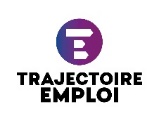 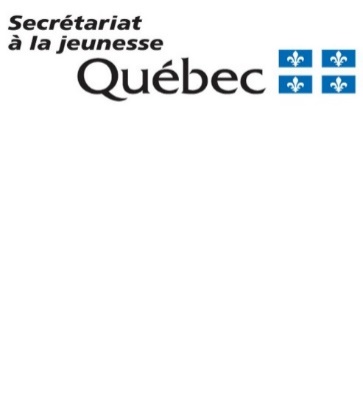 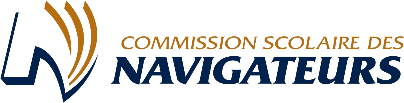 Rétroaction un mois à la suite de la référence de l’élève (aux SARCA et à l’intervenant référent)Identification de l’élève :  Prénom         		Nom      Rétroaction un mois à la suite de la référence de l’élève (aux SARCA et à l’intervenant référent)Identification de l’élève :  Prénom         		Nom      Rétroaction un mois à la suite de la référence de l’élève (aux SARCA et à l’intervenant référent)Identification de l’élève :  Prénom         		Nom      L’élève fréquente l’organisme	Oui 			Depuis      		Non 	L’élève fréquente l’organisme	Oui 			Depuis      		Non 	L’élève fréquente l’organisme	Oui 			Depuis      		Non 					Date				Date				DateCommentaires :      Commentaires :      Commentaires :      Nom de l’intervenant :      Nom de l’intervenant :      Nom de l’intervenant :      Signature de l’intervenant 	Date 			Signature de l’intervenant 	Date 			Rétroaction à la fin du suivi de l’élève (aux SARCA)Rétroaction à la fin du suivi de l’élève (aux SARCA)Rétroaction à la fin du suivi de l’élève (aux SARCA)Date de fin du suivi de l’élève      		Résultat       Date de fin du suivi de l’élève      		Résultat       Date de fin du suivi de l’élève      		Résultat       Objectif à court terme :Nom de l’intervenant       Nom de l’intervenant       Nom de l’intervenant       Signature de l’intervenant 	Date 								Signature de l’intervenant 	Date 								Signature de l’intervenant 	Date 								